1. LEE CON ATENCIÓNUna tortuga, cansada de arrastrar siempre su concha por la tierra, suplicó al águila la levantase por los aires lo más alto que pudiera. Así lo hizo la reina de las aves, remontando a la tortuga por encima de las nubes. Al verse a tal altura, la tortuga exclamó: ¡Qué envidia me tendrán ahora los animales que por el suelo se.Mueven, al verme encumbrada entre las nubes! Al oír esto el águila fue incapaz de soportar tanta vanidad y soltó a la ilusa que, al caer sobre peñascos, se deshizo en mil pedazos. Moraleja: Nunca mires demasiado alto, que no hay brillantes en el cielo.   Tomado   de  http://www.vecinos.com/Fabulas*Escoge un  título  para la  fábula.* Describe   las sensaciones que sentía la  tortuga  cuando  estaba  en al aire.*   Si   tu fueras e l  autor  de la fábula     que final le darías?2  Lee  con atención subraya en él  texto diez sustantivos.El avaro que perdió su oroEl granjero salió del bosque y llegó al claro que estaba en el linde de la maleza. En aquella soledad encontró a un anciano que tiritaba. Sólo una harapienta capa le cubría el cuerpo del crudo frío invernal. Sus cabellos grises estaban insertados como plumas alrededor de la cabeza, y su barba era larga y desaliñada. Con manos trémulas se secó las lágrimas, pero siguió gimiendo. El buen granjero se apiadó de él y le dijo de manera muy bondadosa:–Dime, amigo mío, ¿qué te sucede?– ¡Algo terrible ¡ ¡Espantoso¡ –Exclamó el viejo, entre sollozos–. Vendí mi casa, mis tierras y todo lo que tenía y oculté en este agujero el oro que me dieron por ellos. Y ahora, ha desaparecido... Desaparecido.... desaparecido.Y, de nuevo, las lágrimas le resbalaron por las mejillas.–Temo que sufres del castigo del avaro –dijo de manera sabia el granjero–. Has permutado tus cosas buenas y útiles por un montón de oro inservible, que no puedes comer ni usar como ropa. Aquí tienes –agregó–. Mira esta piedra, entiérrala y piensa que es tu pedazo de oro; nunca notarás la diferencia.Y el granjero siguió su camino y abandonó al llorosoViejo. http://www.vecinos.com/Fabulas2. Escribe la moraleja del relato......................................................................................................................................................................................................................................................................................................................................................................................................................................................................................................................................................... 3-Escribe en el cuadro palabras como nombres o sustantivos, adjetivos y verbosQue encuentres en el texto . Batería de cocinaUn día en la cocinaUn plato resbaló,Rodó sobre una ollaY el ruido comenzó.La tapa de la ollaDe un brinco se zafó,Cayó sobre los vasosY a todos los rompió.Y link, que los cristalesVolaron al mesón,Y link, las cacerolasSiguieron la función.Y zas, que se encontraronCuchillo y tenedor,Y zas, que se enredaronCon un gran cucharón.Y swing, la licuadoraDe pronto se encendió,Lanzó un cortocircuitoCon chispas de neón.La salsa de tomateDel frasco se salióY dio a los condimentosSu toque de sabor.Y el horno microondasTambién se conectó,Quemó mil caloríasBailando rock and roll.Silencio en la cocinaLa fi esta se acabó,La dueña entra en escenaPor poco le da un shock.Catástrofe en el pisoTermina la función,La escoba se deslizaCon un suave rumor.La esponja y el cepilloSusurran su canción,No vuela ni una moscaNo se oye ni el jabón.Yolanda Reyes (Colombiana)4. Escribe 10 oraciones, subraya el sujeto y encierra en un círculo el predicado.____________________________________________________________________________________________________________________________________________________________________________________________________________________________________________________________________________________________________________________________________________________________________________________________________________________________________________________________________________________________________________________________________________________________________________________________________________________________________________________________________________________5. Teniendo en cuenta los géneros literarios y sus características inventa una poesía, un cuento y una fábula.6. Recortar una noticia del periódico y subrayar la idea principal.7. Narrar de manera escrita sus vivencias en vacaciones.8. Realizar la lectura de un cuento, inventar cinco preguntas del mismo y responderlas.9. Escribir el abecedario en letras mayúsculas, minúsculas, cursiva (pegado)10. Investiga sobre un tema de tu interés , redacta y responde cinco preguntas sobre el mismoNombres o sustantivos adjetivos verINSTITUCIÓN EDUCATIVA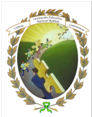 MARISCA ROBLEDOSECRETARIA DE EDUCACIÓNMUNICIPIO DE MEDELLÍNSECRETARIA DE EDUCACIÓNMUNICIPIO DE MEDELLÍNCÓDIGO:INSTITUCIÓN EDUCATIVAMARISCA ROBLEDOFORMACIÓN INTEGRAL PARA UNA MEJOR CALIDAD DE VIDAFORMACIÓN INTEGRAL PARA UNA MEJOR CALIDAD DE VIDAVERSIÓN: 1INSTITUCIÓN EDUCATIVAMARISCA ROBLEDOTALLER DE ACTIVIDADES ESPECIALES DE RECUPERACION ÁREA:ESPAÑOLFECHA:GESTIÓN ACADÉMICAPROCESO DE EVALUACIÓNFECHA:GRADO: 2NOMBRE ESTUDIANTE:NOMBRE ESTUDIANTE:DOCENTE: CRUZ  ELENE ,MARIA DE LOS SANTOS, LILIANA DOCENTE: CRUZ  ELENE ,MARIA DE LOS SANTOS, LILIANA 